Publicado en Madrid el 24/01/2022 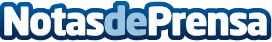 Emprestamo analiza la inflación disparada y las comisiones bancariasQue los bancos cobran a los usuarios por tener depositado el dinero en una cuenta bancaria ya es una realidad. Hay muchas entidades bancarias que aplican comisiones al usuario por el simple hecho de ‘guardar’ su dinero en su cuenta corrienteDatos de contacto:Patricia López Lucas+34 91 534 66 98Nota de prensa publicada en: https://www.notasdeprensa.es/emprestamo-analiza-la-inflacion-disparada-y Categorias: Nacional Finanzas Emprendedores E-Commerce http://www.notasdeprensa.es